Mitgliederversammlung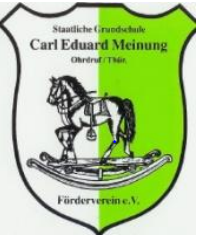 Förderverein der Freunde und Förderer der Carl Eduard Meinung Schule in Ohrdruf e.v.Ort: Grundschule „Carl Eduard Meinung“ in 99885 OhrdrufZeit: 18:00 Uhr bis 19:00 UhrDie Einladung zur Mitgliederversammlung wurde ab KW 18 über die Klassenlehr verteilt / Aushang!Die Einberufung erfolgte regulär und ordnungsgemäß laut der geltenden Satzung.Zur Mitgliederversammlung erschienen die in der Anlage 1 (Anwesenheitsliste) aufgeführte Mitglieder.BegrüßungTätigkeitsbericht des Vorstandes inkl. FinanzenAufnahme neuer VereinsmitgliederVorstellung und Genehmigung von geplanten AusgabenFeststellung der Beschlussfähigkeit und Wahl eines WahlleitersVorstandswahlEntlastung des „alten“ VorstandesVerschiedenes und weitere VorgehensweiseProtokoll:Unterschrift:Vorstand „alt“							Vorstand „neu“Frau Nadine Friedrich						Herr Thomas FrankPunkt 1Frau Friedrich (Vorsitzende), Herr Burkhardt (stellv.) begrüßen alle Teilnehmer zur Mitgliederversammlung 2022. Punkt 2Frau Friedrich gibt Informationen zum Tätigkeitsbericht Schuljahr 2020 / 2021 / 2022 inkl. aktueller Finanzübersicht (Corona – bedingt keine Veranstaltungen)Fehlerhafte Abbuchungen der Mitgliedsbeiträge 2021 (ca. 50% der Mitglieder) wird durch Frau Friedrich korrigiert, erneuter EinzugMitglieder sollen über Anschreiben informiert werden (Aufgabe Frau Fiedrich) Beschluss zum Vorgehen „einstimmig“Aktueller Kassenbestand 8.870,00 €Punkt 3Aufnahme neuer Mitglieder gem. vorliegender MitgliedsanträgeAktuell 132 Mitglieder + Neuanmeldungen (Anträge liegen vor)Punkt 4Vorstellung und Genehmigung von geplanten Ausgaben 2022Hortabschlussfahrt nach Memleben12,00 € EintrittFahrtkosten gem. günstigstem Anbieter (4 Busse) 2.800 € Beschluss zur Kostenbeteiligung 1.200 € „einstimmig“01.06.2022 SportfestBeschluss zur Kostenbeteiligung Getränke & Eis (1 Kugel pro Kind) „einstimmig“Punkt 5Feststellung der Beschlussfähigkeit und Wahl eines WahlleitersWahlleiter: Herr Jörg Bauer wurde einstimmig von der MV gewählt. Anzahl der Mitglieder, die zur Mitgliederversammlung anwesend waren: 15Punkt 6VorstandswahlSiehe Protokoll des Wahlleiters (Anlage 2)Punkt 7Entlastung des „alten“ Vorstandes„einstimmig“Punkt 8Verschiedenes und weitere VorgehensweiseAbstimmung „alter Vorstand „ mit „neuem Vorstand